E.E.S.N°9  MATEMÁTICA 5TO AÑOPLAN DE CONTINUIDAD PEDAGÓGICASEMANA I:  POLINOMIOS:1) Completar de modo que las expresiones sean equivalentes.a-      b- c-     d- 2) Expresar cada trinomio cuadrado perfecto como el cuadrado de un binomio.a-                                b-                   3)  Expresar cada cuatrinomio cubo perfecto como el cubo de un binomio.a-                       b-  4) Resolver las siguientes divisiones utilizando la regla de Ruffini y verificar por medio del teorema del resto.a-          b-          SEMANA II: FUNCIÓN CUADRÁTICA1) Completar con < , > o =  según corresponda.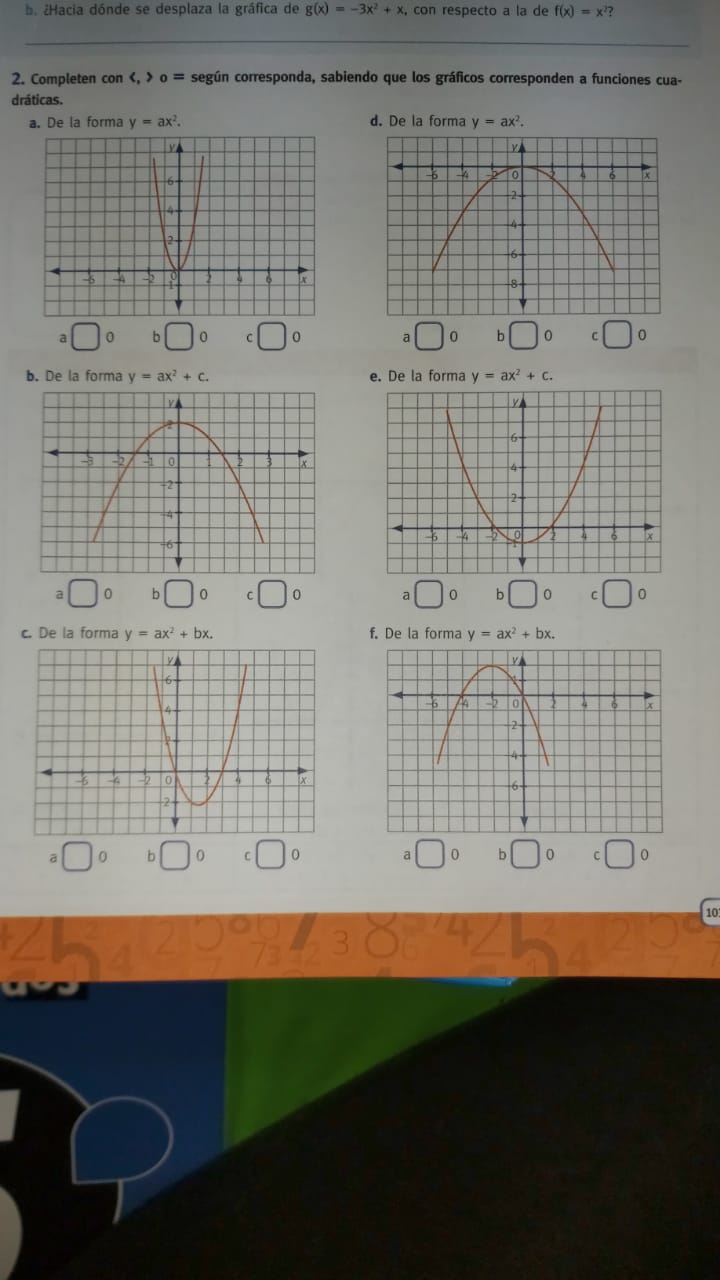   2) Completar las siguientes tablas y realizar los gráficos correspondientes.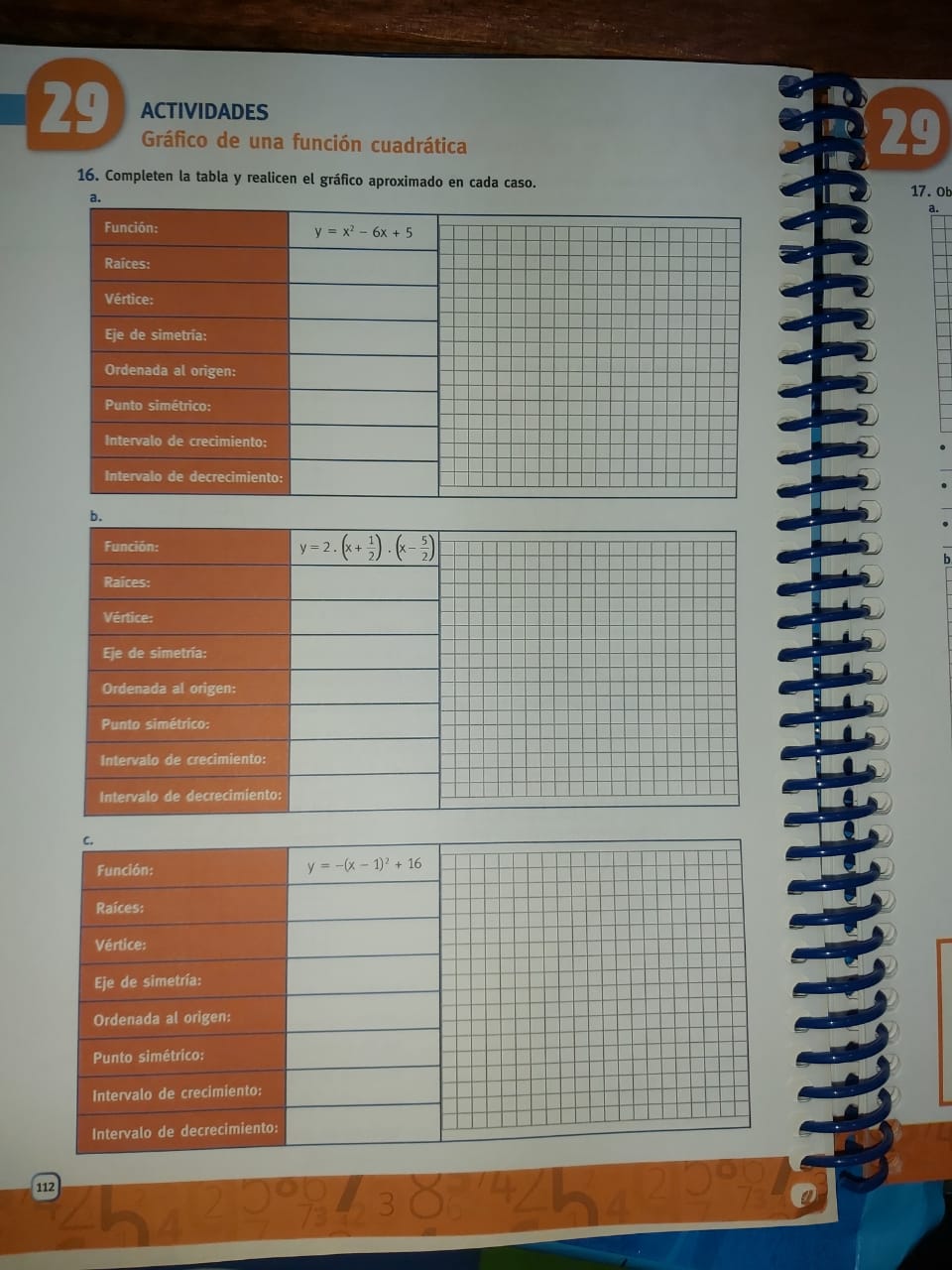 LAS ACTIVIDADES PROPUESTAS AQUÍ CORRESPONDEN A CONTENIDOS TRABAJADOS EL AÑO ANTERIOR. CUANDO LAS CLASES SE REANUDEN LOS EJERCICIOS SERÁN CORREGIDOS.